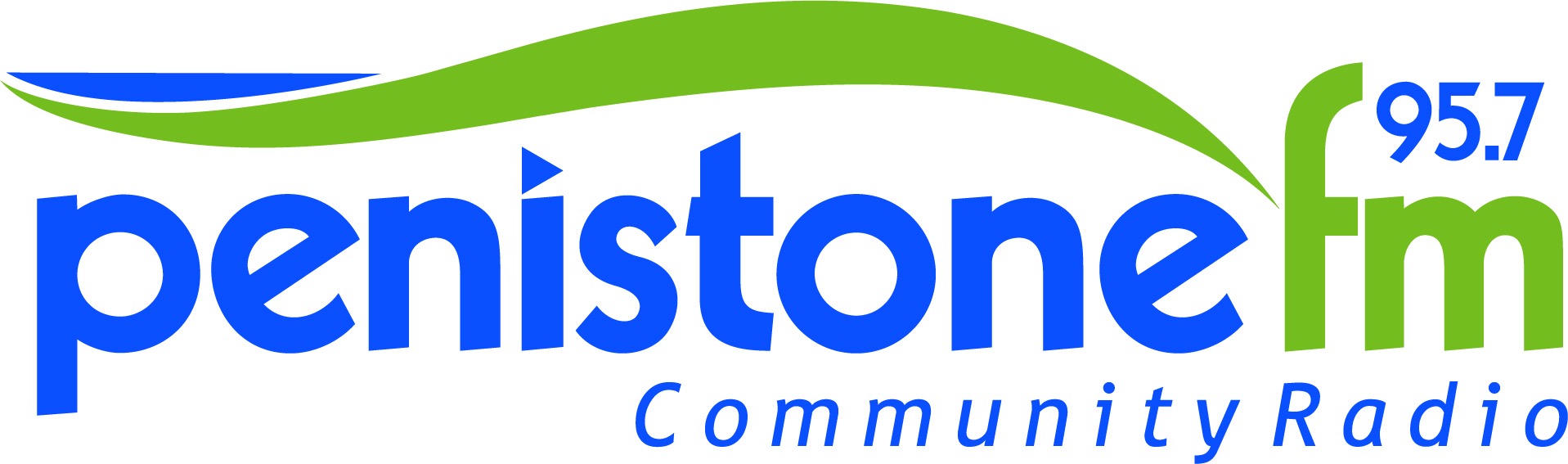 Penistone FM - Volunteer – Expression of Interest FormPenistone Community Radio – In the Heart of the communityContact InformationContact InformationNameAddressTown/City & Post CodeHome PhoneMobileE-Mail AddressDate of BirthWhy Do You Want To Volunteer and Special Skills or Qualifications? Please state why you would like to volunteer at Penistone FM and what special skills you have, if any in Radio or TV experience and any qualifications you have acquired from employment, previous volunteer work, or through other activities, including hobbies or sports. What do you want to gain from it?How Did You Hear Of Penistone FM and How Often Can You Volunteer? E.g. Through the web site, publicity in the Industry, advertising or by recommendation and how many hours per week and what days of the week can you commit to helping out at the station. How often do you listen to Penistone FM  - which are your favourite shows?Contact DetailsThank you for completing this expression of interest form. We will contact you regarding a possible interview with one of the Penistone FM Manager’s to discuss further the type of voluntary work you would like to do and your commitment in weekly hours required to the station, if successful.M.SugdenE-Mail     martin.sugden@penistonefm.co.ukHR Director Penistone FMPenistone 1,Regent Court,St Mary's Street,Suite 7,Penistone,South Yorkshire,S36 6DTPenistone FM Station Contact DetailsTel    01226 76 46 46Text  07957 568 957